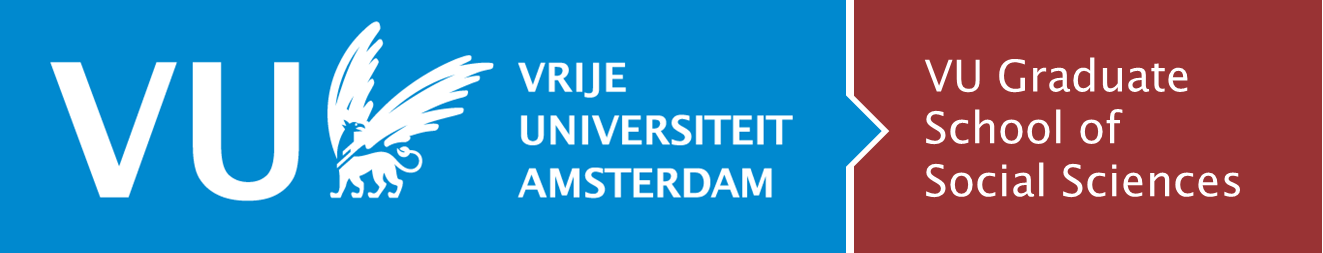 Change the composition of the supervisory teamThis version is from January 18, 2022A change in the composition of the supervisory team can be requested from the Graduate School, and requires a decision by the Dean, after advice from the Pool of Professors. The procedure takes approximately two weeks to process. Please send your completed form to graduate.school.fsw@vu.nl, including an adjusted version of the supervision plan (as was approved in Hora Finita), and the information sheet on PhDs supervisors candidates. Name PhD candidate: Topic: Summary research proposal: Current team:Promotor 1:Promotor 2: Co-promotor 1:Co-promotor 2: New team:Promotor 1:Promotor 2: Co-promotor 1:Co-promotor 2: Reason for change: Adjusted supervision plan (attachment) Up to date Information sheet on PhD supervisor’s candidates (attachment) Please find the template on our website > Information for supervisors > Information sheet on PhD supervisor’s candidates - for supervisors